State of CaliforniaDepartment of Industrial RelationsDIVISION OF WORKERS’ COMPENSATION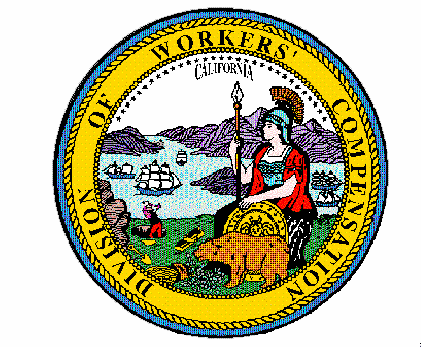 Order of the Administrative Director of theDivision of Workers’ CompensationOMFS Update for Hospital Outpatient Departments andAmbulatory Surgical Center ServicesEffective May 1, 2023On May 1, 2023, the Administrative Director of the Division of Workers’ Compensation issued an order that title 8, California Code of Regulations, section 9789.39, pertaining to the Hospital Outpatient Departments and Ambulatory Surgical Centers Fee schedule portion of the Official Medical Fee Schedule, be adjusted to conform to changes in the Medicare system, effective for services rendered on or after May 1, 2023. Subsequently, on May 10, 2023, the Centers for Medicare and Medicaid Services (CMS) issued an updated Hospital Outpatient Prospective Payment System (HOPPS) Addendum A and Addendum B to supersede the previous documents, effective May 1, 2023. No other changes are made.Pursuant to Labor Code section 5307.1(g)(1),(2), Title 8, California Code of Regulations, section 9789.39 subdivision (b), is amended to adopt and incorporate by reference CMS’ HOPPS Addendum A and Addendum B found in April 2023 Addendum A – updated 05/10/2023 and April 2023 Addendum B – updated 05/10/2023.This Order adopts changes to the OMFS for the Hospital Outpatient Departments and Ambulatory Surgical Centers services to conform to Medicare changes as follows:The Order dated May 1, 2023, remains in effect for services on or after May 1, 2023, except as modified by this Order.This Order and the updated regulations shall be published on the website of the Division of Workers’ Compensation on the Hospital Outpatient Departments and Ambulatory Surgical Centers Fee schedule webpage.IT IS SO ORDERED.Dated:  May 17, 2023	/S/ GEORGE P. PARISOTTO_______GEORGE P. PARISOTTOAdministrative Director of the Division of Workers’ CompensationServices Occurring on or after March 1, 2023 and Mid-year updatesAPC Payment Rate[Unchanged language omitted]For services occurring on or after May 1, 2023, Addendum B April 20223-updated 04/04/202305/10/2023, (2023_April_Web_Addendum_B.04042023B.05102023.xlsx) APC Relative Weight[Unchanged language omitted]For services occurring on or after May 1, 2023, Addendum B April 20223-updated 04/04/202305/10/2023, (2023_April_Web_Addendum_B.04042023B.05102023.xlsx) [Unchanged language omitted]HOPPS Addenda[Unchanged language omitted]For services occurring on or after May 1, 2023 addenda:A (April 2023-updated 04/04/202305/10/2023; 2023_April_Web_Adddendum_A.04042023A.05102023.xlsx)B (April 2023-updated 04/04/202305/10/2023; 2023_April_Web_Addendum_B.04042023B.05102023.xlsx)D1 (2023 NFRM OPPS Addenda; 2023 NFRM Addendum D1.11012022.xlsx)D2 (2023 NFRM OPPS Addenda;  2023 NFRM Addendum D2.11012022.xlsm)E (2023 NFRM OPPS Addenda; 2023 NFRM Addendum E.11012022.xlsx)J (2023 NFRM OPPS Addenda; 2023 NFRM Addendum J.11012022.xls) L (2023 NFRM OPPS Addenda; 2023 NFRM Addendum L.11012022.xlsx)M (2023 NFRM OPPS Addenda; 2023 NFRM Addendum M.11012022.xlsx)P (2023 NFRM OPPS Addenda; 2023 NFRM Addendum P.11012022.xlsx)Note:Access the files on the CMS website at: https://www.cms.gov/medicare/medicare-fee-for-service-payment/hospitaloutpatientppsh